SCHEDA DI ADESIONE ANNO 2024                         ESTRATTO DELLE CONDIZIONI CONTRATTUALIAllo scopo provvede a versare, a mezzo bonifico bancario (trasmesso in copia unitamente alla presente) sul codice IBAN IT 59 Q 01005 01600 000000002025 intestato AON SPA, presso la BNL – BANCA NAZIONALE DEL LAVORO -  Milano, un premio lordo così computato      TIMBRO e FIRMA del SAB PER ADESIONE (leggibile) ____________________           Data _____________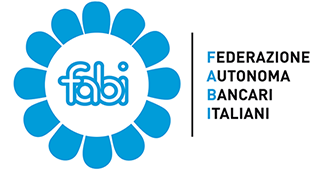 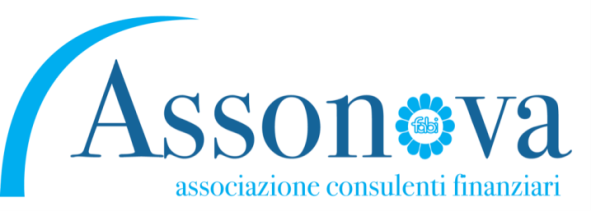 Totale iscritti al S.A.B.Base iscritti per computo premio(per la determinazione del numero totale iscritti al SAB leggi la circolare al punto “COME SI DETERMINA IL PREMIO COMPLESSIVO DA PAGARE”)Base iscritti per computo premio(per la determinazione del numero totale iscritti al SAB leggi la circolare al punto “COME SI DETERMINA IL PREMIO COMPLESSIVO DA PAGARE”)   x € 5,00    =    Euro    x € 5,00    =    Euro  Per il periodo di copertura ed efficacia: 01.01.2024 – 31.12.2024